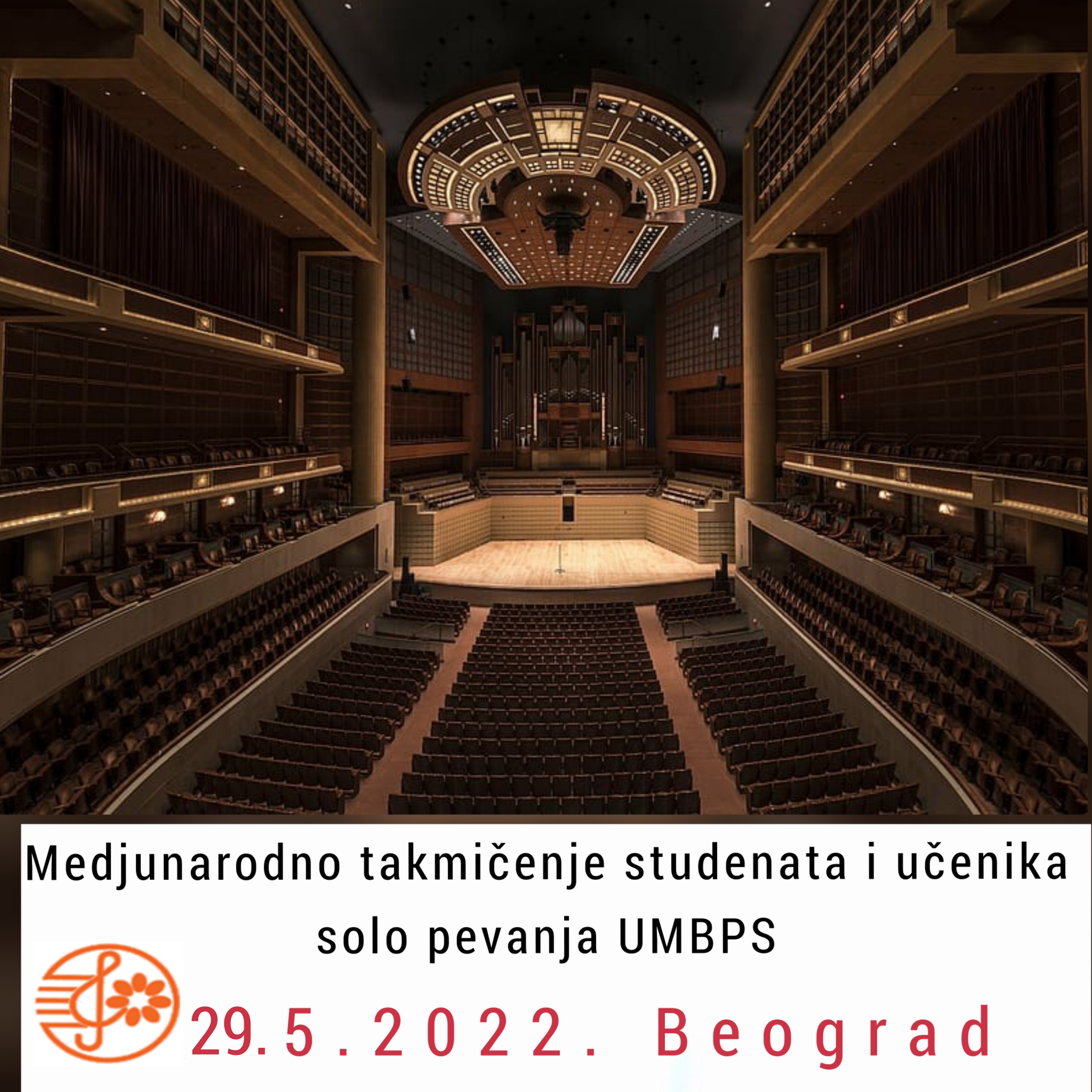 MEĐUNARODNO TAKMIČENjE STUDENATA I UČENIKA SOLO PEVANJA UMBPSROK ZA PRIJAVE  20.05.2022.www.umbps.comIme i prezimeIme i prezimeIme i prezimeKONTAKT ADRESA (ulica i broj, grad, država):KONTAKT ADRESA (ulica i broj, grad, država):KONTAKT ADRESA (ulica i broj, grad, država):datum rođenjaRazred omš,smšMejlMejlMejlTelefonKlavirska saradnjaKlavirska saradnjaANGAŽOVANJE KOREPETITORAANGAŽOVANJE KOREPETITORAANGAŽOVANJE KOREPETITORADA                 NEKategorijaInstrumentInstrumentInstrumentInstrumentInstrumentInstrumentUSTANOVA KOJU KANDIDAT POHAĐA (adresa, telefon, faks)USTANOVA KOJU KANDIDAT POHAĐA (adresa, telefon, faks)USTANOVA KOJU KANDIDAT POHAĐA (adresa, telefon, faks)USTANOVA KOJU KANDIDAT POHAĐA (adresa, telefon, faks)USTANOVA KOJU KANDIDAT POHAĐA (adresa, telefon, faks)USTANOVA KOJU KANDIDAT POHAĐA (adresa, telefon, faks)USTANOVA KOJU KANDIDAT POHAĐA (adresa, telefon, faks)USTANOVA KOJU KANDIDAT POHAĐA (adresa, telefon, faks)USTANOVA KOJU KANDIDAT POHAĐA (adresa, telefon, faks)USTANOVA KOJU KANDIDAT POHAĐA (adresa, telefon, faks)Program: ( Upisati precizne podatke o svakoj kompoziciji: kompozitor,originalni naziv dela, tonalitet, opus,broj,stav, minutaža-za svaku etapu posebno)Program: ( Upisati precizne podatke o svakoj kompoziciji: kompozitor,originalni naziv dela, tonalitet, opus,broj,stav, minutaža-za svaku etapu posebno)Program: ( Upisati precizne podatke o svakoj kompoziciji: kompozitor,originalni naziv dela, tonalitet, opus,broj,stav, minutaža-za svaku etapu posebno)Program: ( Upisati precizne podatke o svakoj kompoziciji: kompozitor,originalni naziv dela, tonalitet, opus,broj,stav, minutaža-za svaku etapu posebno)Program: ( Upisati precizne podatke o svakoj kompoziciji: kompozitor,originalni naziv dela, tonalitet, opus,broj,stav, minutaža-za svaku etapu posebno)Program: ( Upisati precizne podatke o svakoj kompoziciji: kompozitor,originalni naziv dela, tonalitet, opus,broj,stav, minutaža-za svaku etapu posebno)Program: ( Upisati precizne podatke o svakoj kompoziciji: kompozitor,originalni naziv dela, tonalitet, opus,broj,stav, minutaža-za svaku etapu posebno)Program: ( Upisati precizne podatke o svakoj kompoziciji: kompozitor,originalni naziv dela, tonalitet, opus,broj,stav, minutaža-za svaku etapu posebno)Program: ( Upisati precizne podatke o svakoj kompoziciji: kompozitor,originalni naziv dela, tonalitet, opus,broj,stav, minutaža-za svaku etapu posebno)Program: ( Upisati precizne podatke o svakoj kompoziciji: kompozitor,originalni naziv dela, tonalitet, opus,broj,stav, minutaža-za svaku etapu posebno)Program: ( Upisati precizne podatke o svakoj kompoziciji: kompozitor,originalni naziv dela, tonalitet, opus,broj,stav, minutaža-za svaku etapu posebno)Program: ( Upisati precizne podatke o svakoj kompoziciji: kompozitor,originalni naziv dela, tonalitet, opus,broj,stav, minutaža-za svaku etapu posebno)Program: ( Upisati precizne podatke o svakoj kompoziciji: kompozitor,originalni naziv dela, tonalitet, opus,broj,stav, minutaža-za svaku etapu posebno)Program: ( Upisati precizne podatke o svakoj kompoziciji: kompozitor,originalni naziv dela, tonalitet, opus,broj,stav, minutaža-za svaku etapu posebno)Program: ( Upisati precizne podatke o svakoj kompoziciji: kompozitor,originalni naziv dela, tonalitet, opus,broj,stav, minutaža-za svaku etapu posebno)Klasa –profesorKlasa –profesorKlasa –profesorKlasa –profesorKlasa –profesorKlasa –profesorKlasa –profesorTelefon, mejlTelefon, mejlTelefon, mejlTelefon, mejlUz prijavu dostaviti overenu priznanicu o uplati kotizacije.PRIJAVE SLATI. na adresu  e-mail, umbps@mts.rs ili umbps@hotmail.comPRIJAVE POSLATE Mejlom ne moraju biti potpisane.Brој rаčunа: 160-0000000329972-45sа nаznаkоm: dоnаciја za takmičenjeCena donacije iznosi 2500 rsd za učenike osnovnih muzičkih škola, 3000 rad za učenike srednjih škola i AkademijePrimalac :Udruženje muzičkih i baletskih pedagoga SrbijeUz prijavu dostaviti overenu priznanicu o uplati kotizacije.PRIJAVE SLATI. na adresu  e-mail, umbps@mts.rs ili umbps@hotmail.comPRIJAVE POSLATE Mejlom ne moraju biti potpisane.Brој rаčunа: 160-0000000329972-45sа nаznаkоm: dоnаciја za takmičenjeCena donacije iznosi 2500 rsd za učenike osnovnih muzičkih škola, 3000 rad za učenike srednjih škola i AkademijePrimalac :Udruženje muzičkih i baletskih pedagoga SrbijeUz prijavu dostaviti overenu priznanicu o uplati kotizacije.PRIJAVE SLATI. na adresu  e-mail, umbps@mts.rs ili umbps@hotmail.comPRIJAVE POSLATE Mejlom ne moraju biti potpisane.Brој rаčunа: 160-0000000329972-45sа nаznаkоm: dоnаciја za takmičenjeCena donacije iznosi 2500 rsd za učenike osnovnih muzičkih škola, 3000 rad za učenike srednjih škola i AkademijePrimalac :Udruženje muzičkih i baletskih pedagoga SrbijeUz prijavu dostaviti overenu priznanicu o uplati kotizacije.PRIJAVE SLATI. na adresu  e-mail, umbps@mts.rs ili umbps@hotmail.comPRIJAVE POSLATE Mejlom ne moraju biti potpisane.Brој rаčunа: 160-0000000329972-45sа nаznаkоm: dоnаciја za takmičenjeCena donacije iznosi 2500 rsd za učenike osnovnih muzičkih škola, 3000 rad za učenike srednjih škola i AkademijePrimalac :Udruženje muzičkih i baletskih pedagoga SrbijeUz prijavu dostaviti overenu priznanicu o uplati kotizacije.PRIJAVE SLATI. na adresu  e-mail, umbps@mts.rs ili umbps@hotmail.comPRIJAVE POSLATE Mejlom ne moraju biti potpisane.Brој rаčunа: 160-0000000329972-45sа nаznаkоm: dоnаciја za takmičenjeCena donacije iznosi 2500 rsd za učenike osnovnih muzičkih škola, 3000 rad za učenike srednjih škola i AkademijePrimalac :Udruženje muzičkih i baletskih pedagoga SrbijeUz prijavu dostaviti overenu priznanicu o uplati kotizacije.PRIJAVE SLATI. na adresu  e-mail, umbps@mts.rs ili umbps@hotmail.comPRIJAVE POSLATE Mejlom ne moraju biti potpisane.Brој rаčunа: 160-0000000329972-45sа nаznаkоm: dоnаciја za takmičenjeCena donacije iznosi 2500 rsd za učenike osnovnih muzičkih škola, 3000 rad za učenike srednjih škola i AkademijePrimalac :Udruženje muzičkih i baletskih pedagoga SrbijeUz prijavu dostaviti overenu priznanicu o uplati kotizacije.PRIJAVE SLATI. na adresu  e-mail, umbps@mts.rs ili umbps@hotmail.comPRIJAVE POSLATE Mejlom ne moraju biti potpisane.Brој rаčunа: 160-0000000329972-45sа nаznаkоm: dоnаciја za takmičenjeCena donacije iznosi 2500 rsd za učenike osnovnih muzičkih škola, 3000 rad za učenike srednjih škola i AkademijePrimalac :Udruženje muzičkih i baletskih pedagoga SrbijeUz prijavu dostaviti overenu priznanicu o uplati kotizacije.PRIJAVE SLATI. na adresu  e-mail, umbps@mts.rs ili umbps@hotmail.comPRIJAVE POSLATE Mejlom ne moraju biti potpisane.Brој rаčunа: 160-0000000329972-45sа nаznаkоm: dоnаciја za takmičenjeCena donacije iznosi 2500 rsd za učenike osnovnih muzičkih škola, 3000 rad za učenike srednjih škola i AkademijePrimalac :Udruženje muzičkih i baletskih pedagoga SrbijeUz prijavu dostaviti overenu priznanicu o uplati kotizacije.PRIJAVE SLATI. na adresu  e-mail, umbps@mts.rs ili umbps@hotmail.comPRIJAVE POSLATE Mejlom ne moraju biti potpisane.Brој rаčunа: 160-0000000329972-45sа nаznаkоm: dоnаciја za takmičenjeCena donacije iznosi 2500 rsd za učenike osnovnih muzičkih škola, 3000 rad za učenike srednjih škola i AkademijePrimalac :Udruženje muzičkih i baletskih pedagoga SrbijeUz prijavu dostaviti overenu priznanicu o uplati kotizacije.PRIJAVE SLATI. na adresu  e-mail, umbps@mts.rs ili umbps@hotmail.comPRIJAVE POSLATE Mejlom ne moraju biti potpisane.Brој rаčunа: 160-0000000329972-45sа nаznаkоm: dоnаciја za takmičenjeCena donacije iznosi 2500 rsd za učenike osnovnih muzičkih škola, 3000 rad za učenike srednjih škola i AkademijePrimalac :Udruženje muzičkih i baletskih pedagoga SrbijeUz prijavu dostaviti overenu priznanicu o uplati kotizacije.PRIJAVE SLATI. na adresu  e-mail, umbps@mts.rs ili umbps@hotmail.comPRIJAVE POSLATE Mejlom ne moraju biti potpisane.Brој rаčunа: 160-0000000329972-45sа nаznаkоm: dоnаciја za takmičenjeCena donacije iznosi 2500 rsd za učenike osnovnih muzičkih škola, 3000 rad za učenike srednjih škola i AkademijePrimalac :Udruženje muzičkih i baletskih pedagoga SrbijeUz prijavu dostaviti overenu priznanicu o uplati kotizacije.PRIJAVE SLATI. na adresu  e-mail, umbps@mts.rs ili umbps@hotmail.comPRIJAVE POSLATE Mejlom ne moraju biti potpisane.Brој rаčunа: 160-0000000329972-45sа nаznаkоm: dоnаciја za takmičenjeCena donacije iznosi 2500 rsd za učenike osnovnih muzičkih škola, 3000 rad za učenike srednjih škola i AkademijePrimalac :Udruženje muzičkih i baletskih pedagoga SrbijeUz prijavu dostaviti overenu priznanicu o uplati kotizacije.PRIJAVE SLATI. na adresu  e-mail, umbps@mts.rs ili umbps@hotmail.comPRIJAVE POSLATE Mejlom ne moraju biti potpisane.Brој rаčunа: 160-0000000329972-45sа nаznаkоm: dоnаciја za takmičenjeCena donacije iznosi 2500 rsd za učenike osnovnih muzičkih škola, 3000 rad za učenike srednjih škola i AkademijePrimalac :Udruženje muzičkih i baletskih pedagoga SrbijeUz prijavu dostaviti overenu priznanicu o uplati kotizacije.PRIJAVE SLATI. na adresu  e-mail, umbps@mts.rs ili umbps@hotmail.comPRIJAVE POSLATE Mejlom ne moraju biti potpisane.Brој rаčunа: 160-0000000329972-45sа nаznаkоm: dоnаciја za takmičenjeCena donacije iznosi 2500 rsd za učenike osnovnih muzičkih škola, 3000 rad za učenike srednjih škola i AkademijePrimalac :Udruženje muzičkih i baletskih pedagoga SrbijeUz prijavu dostaviti overenu priznanicu o uplati kotizacije.PRIJAVE SLATI. na adresu  e-mail, umbps@mts.rs ili umbps@hotmail.comPRIJAVE POSLATE Mejlom ne moraju biti potpisane.Brој rаčunа: 160-0000000329972-45sа nаznаkоm: dоnаciја za takmičenjeCena donacije iznosi 2500 rsd za učenike osnovnih muzičkih škola, 3000 rad za učenike srednjih škola i AkademijePrimalac :Udruženje muzičkih i baletskih pedagoga Srbije